These logos were submitted in February 2019. Be sure to check with your honors program to ensure the logo has not been updated since.BUMPERS COLLEGE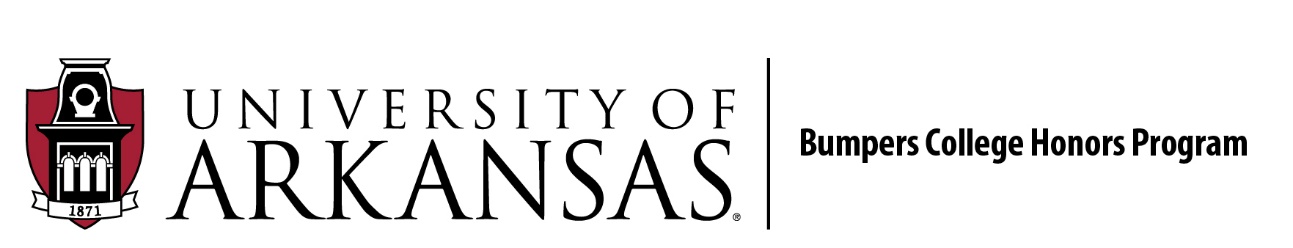 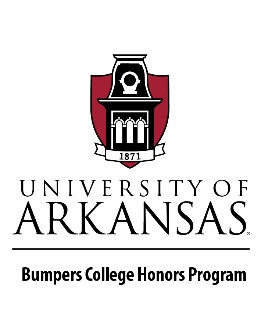 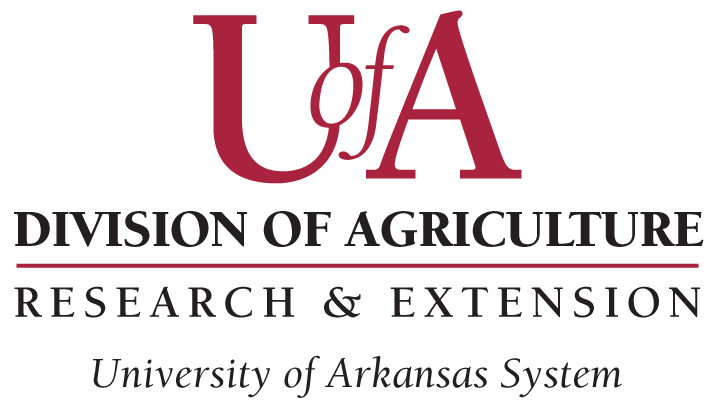 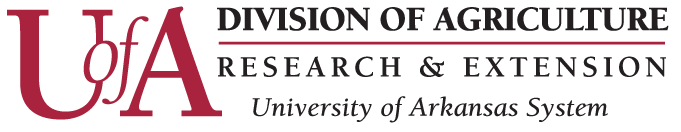 FAY JONES SCHOOL OF ARCHITECTURE AND DESIGN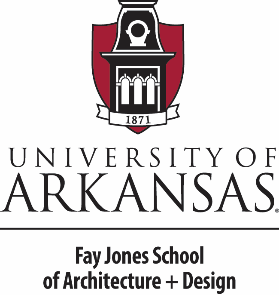 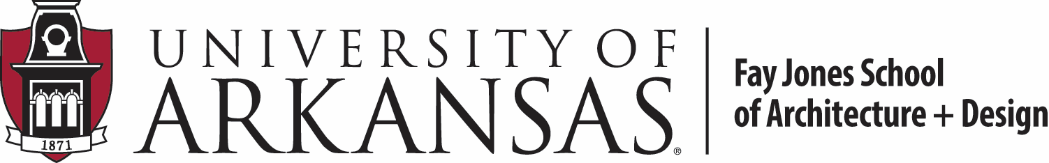 FULBRIGHT COLLEGE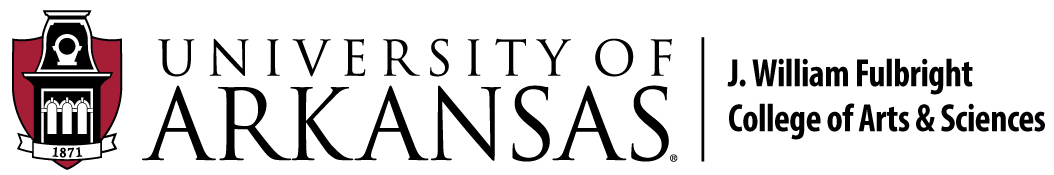 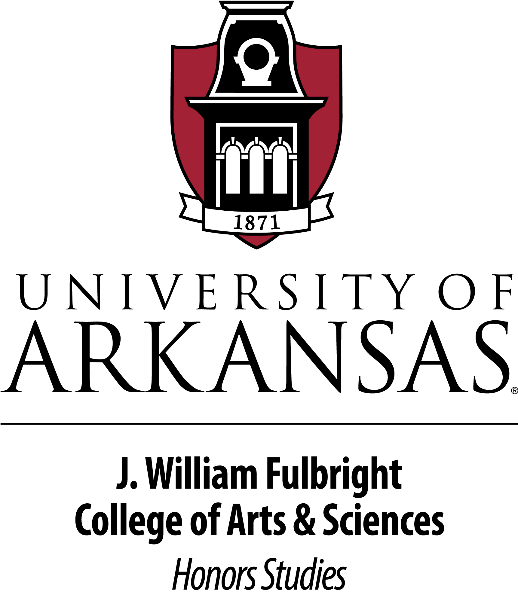 COLLEGE OF EDUCATION AND HEALTH PROFESSIONALS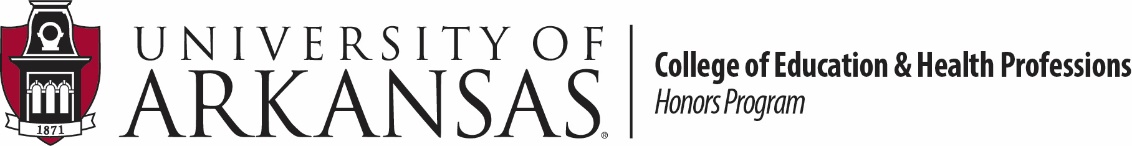 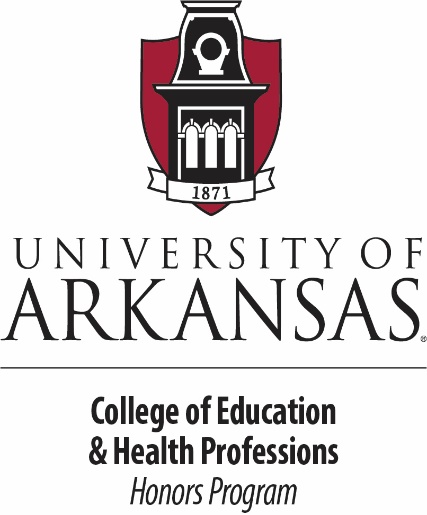 COLLEGE OF ENGINEERING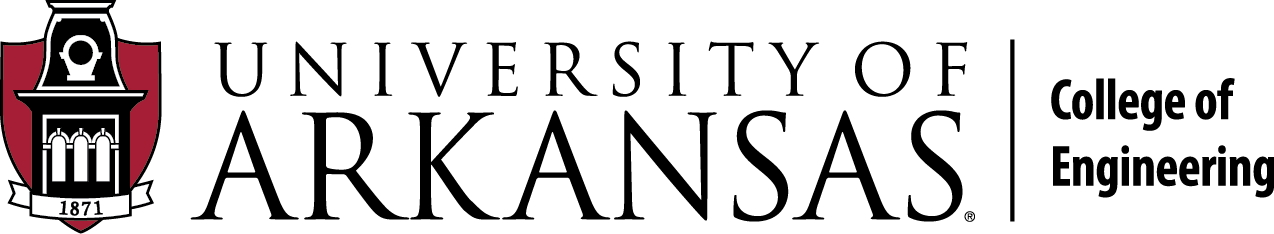 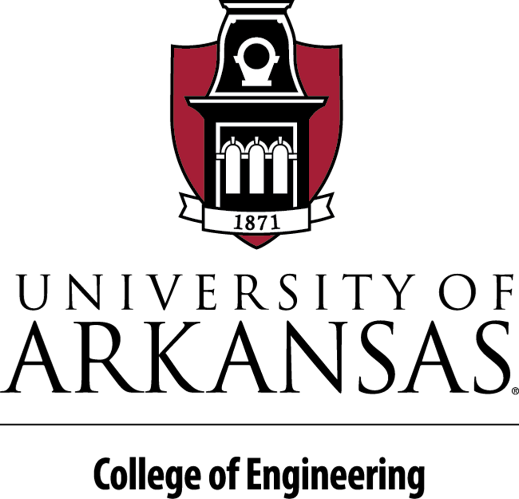 WALTON COLLEGE OF BUSINESS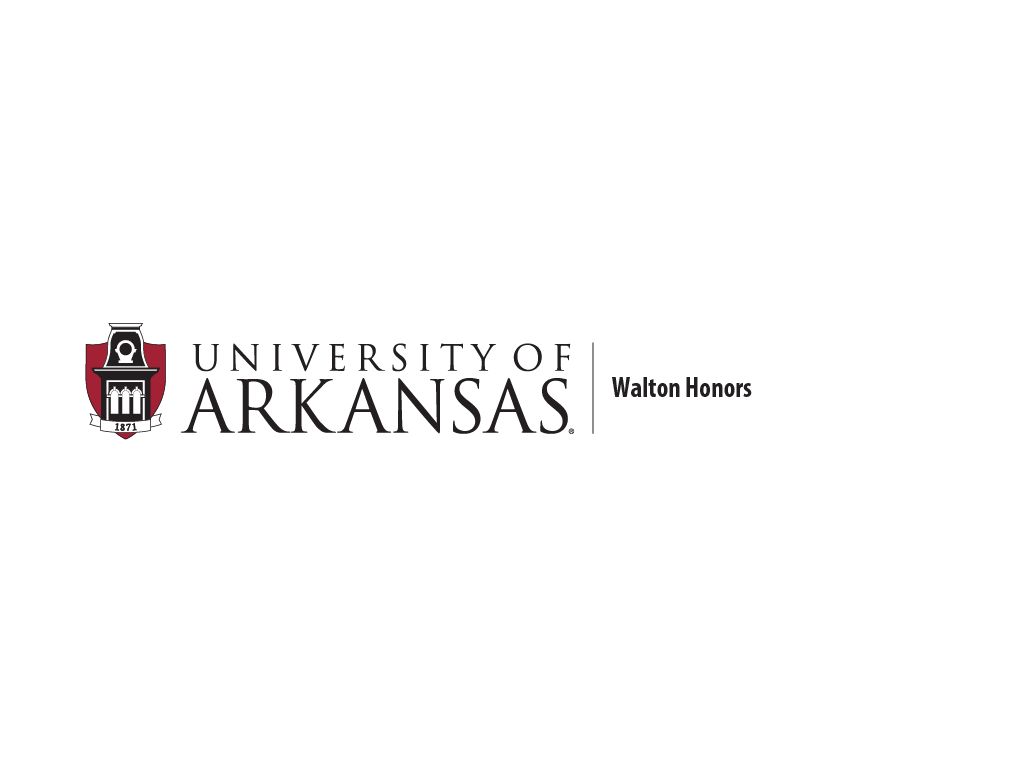 